Atividades Complementares para os alunos da Educação Especial (Inclusão). Escola: EMEI Miguel CamiloProfessor/AEE:  Cynthia Ap. MingotoAtividade: Descobrindo as emoçõesObjetivo: Reconhecer, identificar e nomear emoções e sentimentos.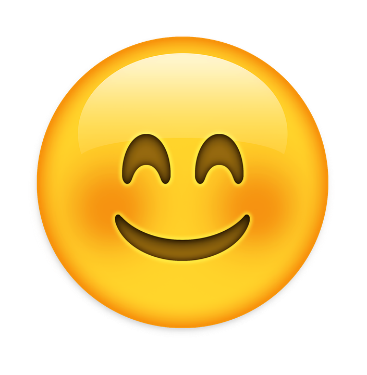 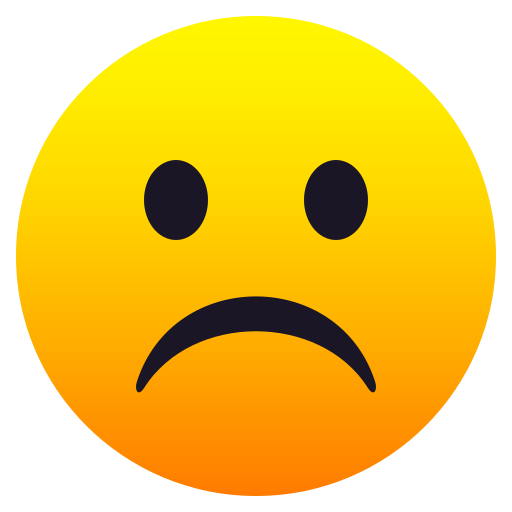 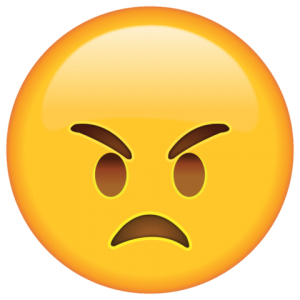          FELIZ                               TRISTE                           BRAVO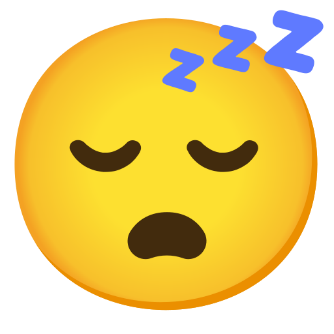 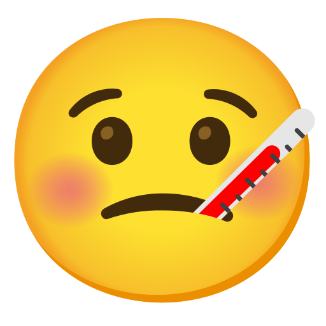   COM SONO                                                          DOENTE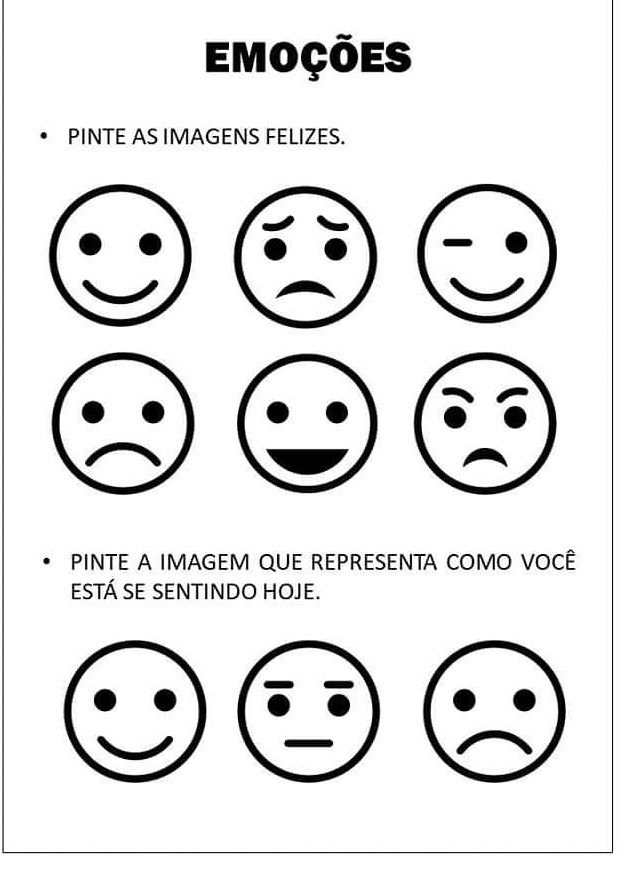 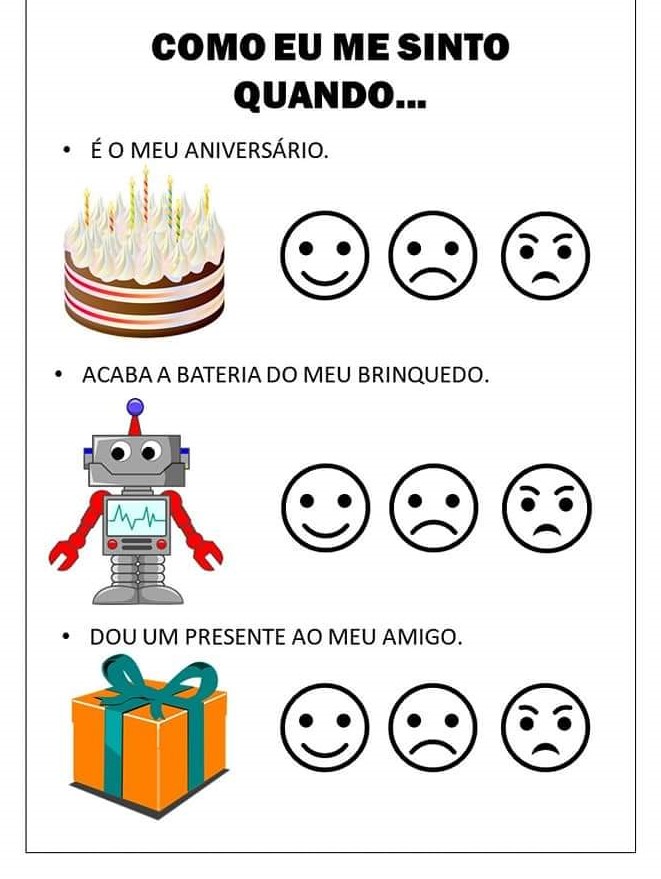 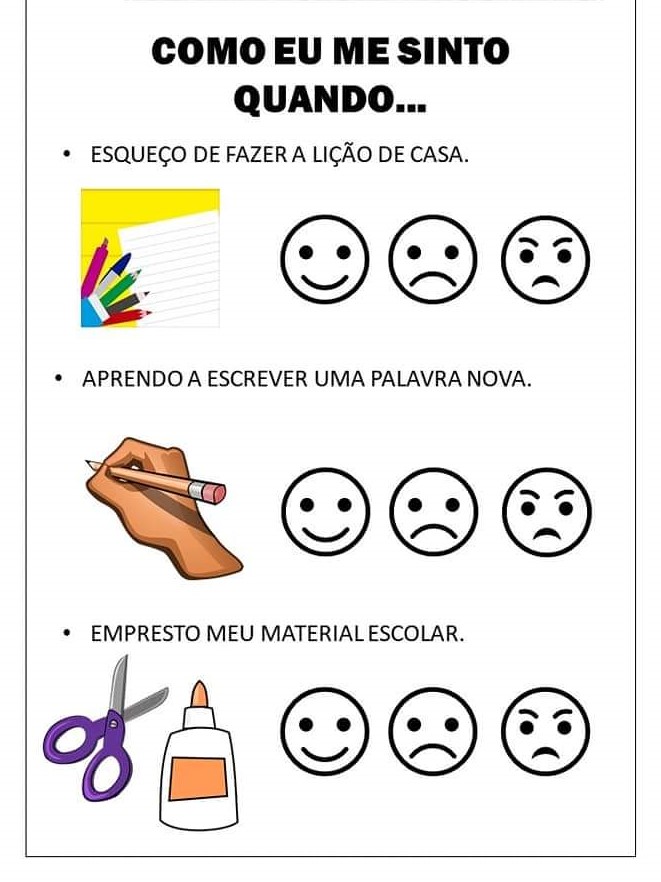 Atividades Complementares para os alunos da Educação Especial (Inclusão). Escola: EMEI Miguel CamiloProfessor/AEE:  Cynthia Ap. MingotoAtividade: Jogo: órgãos do sentidoObjetivo: Descobrir as sensações através dos órgãos do sentido. Qual a função de cada um (nariz, boca, ouvido, olho, mão)FAÇA UM “X” NA FIGURA QUE REPRESENTA A FIGURA EM DESTAQUE(EX: pizza-boca, água-boca ou mão, lanterna- olho, etc.)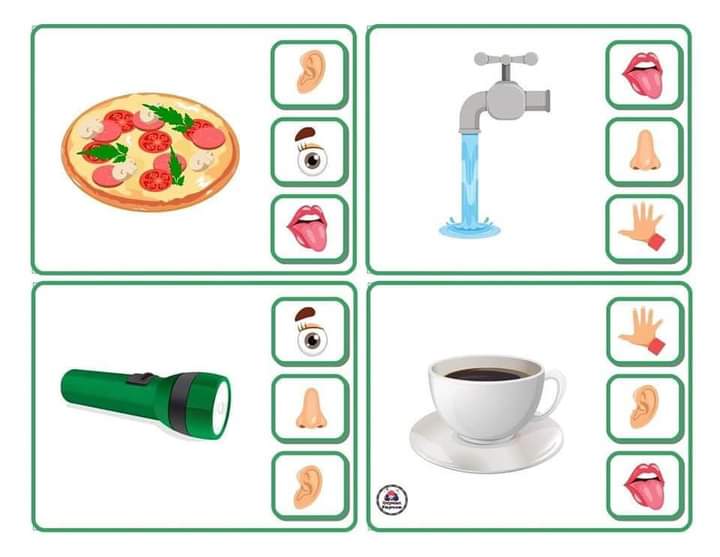 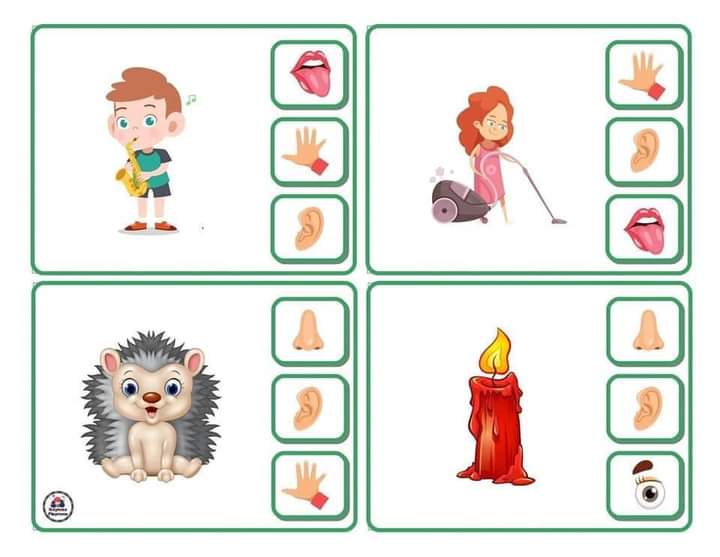 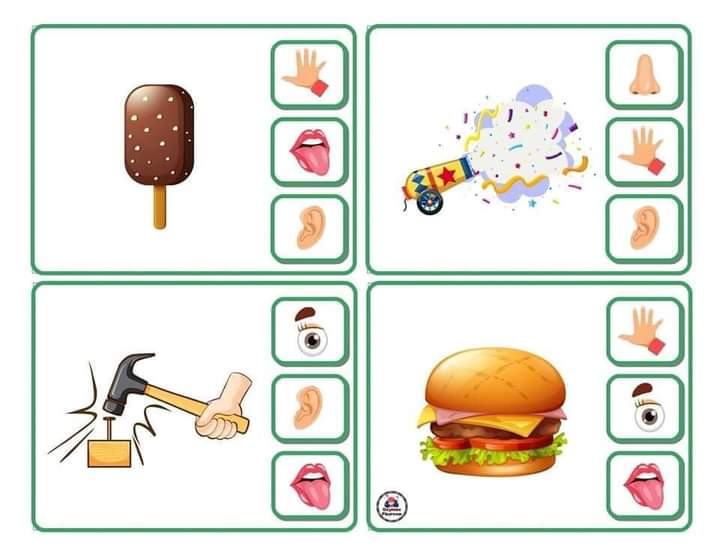 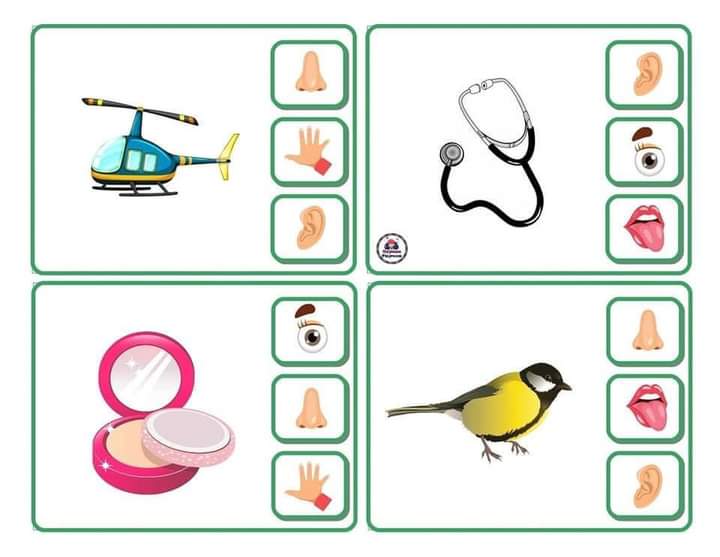 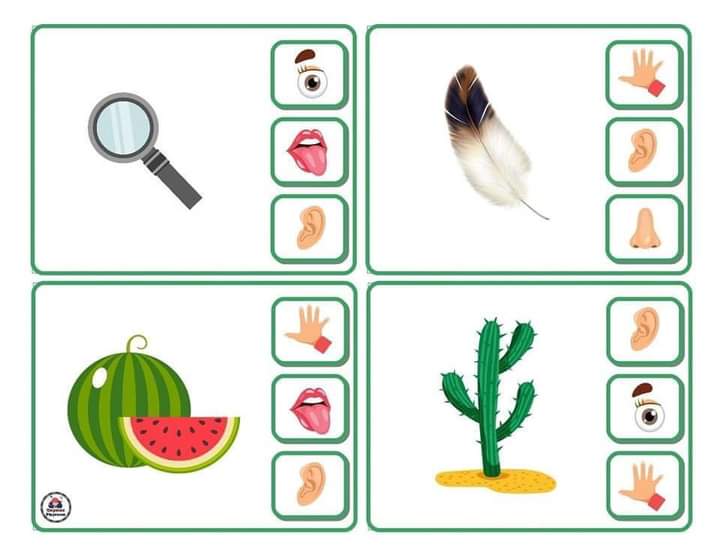 Atividades Complementares para os alunos da Educação Especial (Inclusão). Escola: EMEI Miguel CamiloProfessor/AEE:  Cynthia Ap. MingotoAtividade: Brincadeira na hora do banhoObjetivo: . Estimular a linguagem nomeando as partes do corpo (ex: cabeça, boca, nariz, orelha, barriga, mãos, pés, etc.),. Reconhecer e nomear as partes do corpo,	. Cuidar da higiene pessoal (aprender brincando como lavar corretamente o seu corpo).Como fazer: Na hora do banho explicar o porquê devemos tomar banho, a importância de estar sempre limpo.  Pedir para a criança lavar cada parte do corpo (Exemplo: vamos começar a lavar a cabeça!! Olha nessa parte do corpo temos os olhos, boca, nariz, orelhas e o cabelo, agora vamos lavar a barriga, pés e mãos).Explorando assim todas as partes do corpo da criança.Esta atividade também pode ser uma brincadeira, utilize um boneco para a criança dar banho no seu brinquedo.Imagem do google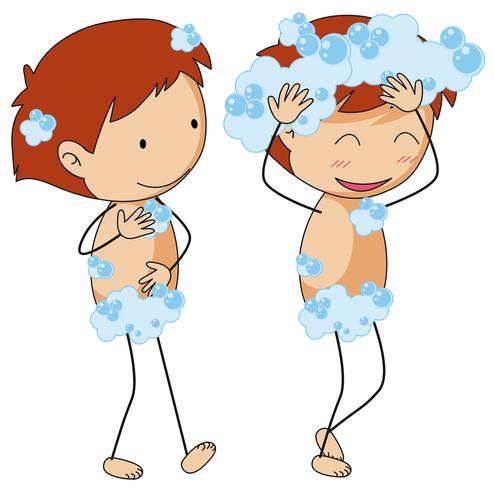 Atividades Complementares para os alunos da Educação Especial (Inclusão). Escola: EMEI Miguel CamiloProfessor/AEE:  Cynthia Ap. MingotoAtividade: Montando meu corpo / esquema corporalObjetivo: Reconhecer e nomear as partes do corpoComo fazer: peça ajuda para a mamãe ou papai para recortar as peças. Após monte o quebra cabeça em uma folha e depois cole.MENINA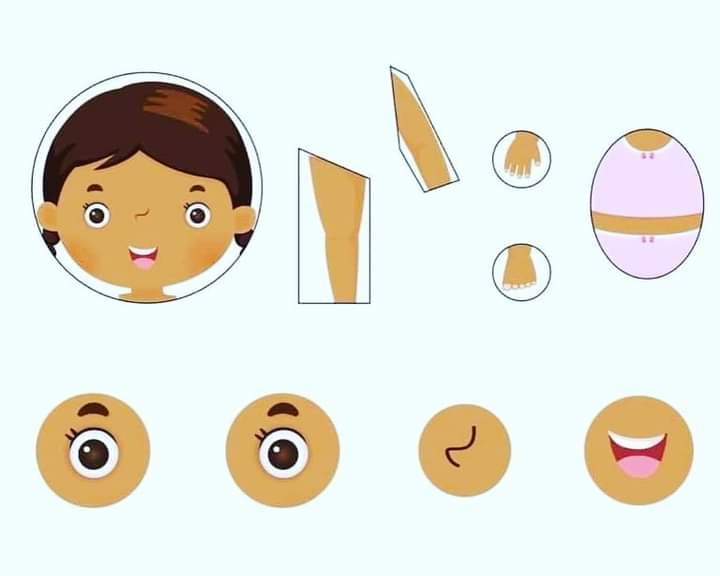 MENINO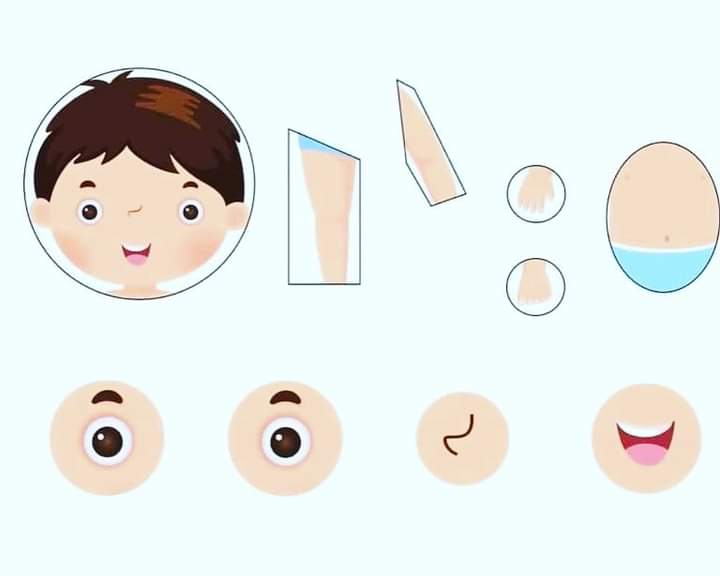 